Lys i mørketSom et forsøg, har vi opsat nye lamper i et par kældre og opgange.  De nye lamper giver mere lys i kældrene end de gamle lamper og derudover bruger de nye lamper mindre energi. Forsøget er faldet godt ud, så derfor har vi valgt at forsætte med udskiftning af flere lamper i 5 – 7 kældre. Vi har derudover fået opsat lamper i rundingen omkring legepladsen.FastelavnFastelavn er snart over os, og vi glæder os allerede til gårdens hyggelige fastelavnsfest. Og når vi nu er ved festudvalget, så vil vi gerne sige tak for sidst for en rigtig hyggelig juletræstænding. Der er forresten ledige pladser i festudvalget, så kontakt festudvalget@absolbjerg.dk, hvis du har lyst til at deltage.Skodder på gaden – Nej Tak!Husk at tage cigaretskoddet med dig, når du er færdig med at ryge på gaden, såvel som i gården. I gården er der opsat skraldespande med askebægre på terrasserne, på gaden må du selv sørge for at tage dit skod med dig Hvem lukker du ind?Hjælp os med at holde gadedøre og porten lukket. Vi har desværre haft ubudne gæster og tyverier i ejendommen. Tænk over hvem du lukker ind, også for din egen skyld.AffaldssorteringSidste år fik vi containere til bl.a. metal og hårdt plast, og affalds-sorteringen går nu så godt, at containerne til hårdt plast i øjeblikket ikke kan dække vores behov.  Derfor vil de snart blive udskiftet til nogle større containere.Vi har brug for jeres hjælp i skralderummene, så containerne ikke står med top på. Det giver problemer med at fuglene får spredt affaldet, så det ligger ud over det hele og dermed giver gode forhold til rotter. Så hvis en container er fyldt, så låget ikke kan lukkes, så prøv den næste . Der er altid mest fyldt op i weekenden, så hvis du har meget affald, så kan det være rigtig smart at vente til mandag med at fylde i containerne.Kemikalier: Der bliver (gen-)opsat en hylde i storskraldsrummet til kemikalier, så vær søde at sætte kemikalieaffald, maling osv. ind i storskraldsrummet på hylden, så de ikke står hvor børnene kan komme til dem. Tak.Og lige en sidste ting: Hvis glascontaineren er fyldt, så vær sød at bruge glascontaineren på hjørnet (Sandbygårdvej / Næsbyholmvej) så vi undgår glas i gården. Generalforsamling 2014Selvom der er lang tid endnu, så kan du allerede nu sætte kryds i kalenderen til årets generalforsamling, som er den 10. april 2014 kl. 19:00 på vandrehjemmet. Husk at forslag til generalforsamlingen skal være bestyrelsen i hænde senest 10 dage før generalforsamlingen.Reparerede kældervæggeI forbindelse med oversvømmelserne for et par år siden, har vi søgt og fået nogle penge fra forsikringen til at få repareret vores kældervægge. Forsikringen har givet et tilskud og de sidste penge er kommet fra vedligeholdelseskontoen. Kældervæggene blev repareret i efteråret, vi regner med at få dem grundet og så håber vi at du / I vil hjælpe os på arbejdsdagen med at få dem malet, så der bliver fint dernede igen.ArbejdsdagVi har fundet datoen til vores hyggelige arbejdsdag. Husk at sætte et kryds i din kalender, så du ikke går glip af arbejdsdagen lørdag den 10. maj 2014 kl. 10. Pt. er planen at få malet væggene i x antal kældre (helst dem alle), plantet bede og potter, samt have gjort gården fin til sommeren.Børnelegetøj – det er også forældrenes ansvarDet er dejligt at gården bruges så aktivt af ungerne, husk dog lige at det OGSÅ (måske ISÆR) er forældrenes ansvar at der ikke ligger legetøj, cykler osv. og flyder på stierne – især her i den mørke tid. Bag sandkassen er en lille plads til børnecykler, løbehjul og legetøj til fælles brug. Husk navn på alt legetøj, cykler osv. - også selvom det er til fælles brug.Farlige cyklister i gårdenVi har problemer med at der bliver cyklet i gården – og desværre især af voksne.. Og det er vi rigtig kede af at skulle minde om gentagende gange. Så vær nu søde at lade være med at cykle i vores gård, det er både farligt med alle de blinde vinkler og imod foreningens husorden! Betaling af huslejePå grund af ændret praksis i Danske Bank, kan administrator i fremtiden kun håndtere elektroniske indbetalinger, så hvis ikke du er tilmeldt, så er det nu meget aktuelt at få gjort så huslejen kan blive betalt. Har du brug for hjælp, bedes du kontakte bestyrelsen. TelefonlisteEjendomskontoretEjendomskontoret har åbent for personlig henvendelse 1. mandag i måneden, mellem Kl. 18.30 og 20.00. To bestyrelsesmedlemmer vil være til stede. BestyrelsenVarmemester 	Thomas SjøstrømVarmemesteren kan kontaktes mandag til fredag mellem kl. 12.00 og 12.30.  Post afleveres Bellahøjvej 108.Administrators kontorFestudvalg       E-mail		     festudvalget@absolbjerg.dk Telefon38 89 02 08E-mailabsolbjerg@absolbjerg.dk Hjemmesidewww.absolbjerg.dk FormandFlemming Lübbers20 92 17 82NæstformandJacek Møller41 41 52 36KassererRia KjærSekretærHelle KristensenBest.medlemNiels ThorsdamTelefon(12.00 – 12.30)                   38 89 02 08Mobiltelefon81 71 48 06E-mailvarmemester@absolbjerg.dk Telefon38 28 43 12E-mailjura@brh-advokater.dk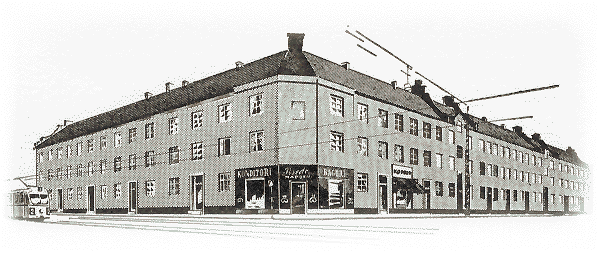 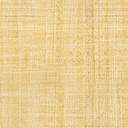 